GSA Council Meeting 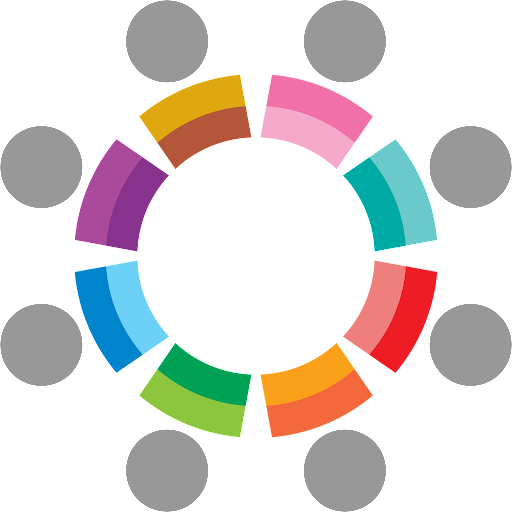 CO-20221106 GSA Council Meeting Agenda Date: Sunday, November 06th, 2022 Time: 6:00 PM to 09:30 PM Venue: MB 14.250Save a tree. Please don't print unless it’s really necessary. Final Agenda: Attendance Sheet verification at 06:30 pm. Call to Order 3. Adoption of the Agenda.Student’s Life Committee added to Committee Monthly Reports4. Approval of the October 16th council meeting minutes 5. Approval of executive and committee reports Executive monthly reports: a. President b. VP Internal c. VP External d. VP Academic and Advocacy e. VP MobilizationCommittee monthly reports: Appointments committee Hiring committee Positions and interview details were shared, special focus on confidentiality.Budget and funding committee Expense report was shown and presented to the council.Student’s Life CommitteeReport shown and upcoming events discussed.Concern on lack of volunteer for past events was shared.Council Members were encouraged to become committee heads and then lead the efforts.6. Approval of the executives’ bursary                              7. Goodies for student leadersVendor search and potential designs are being finalized.Manufacturing Timelines discussed and potential jacket was passed onto the committee for comments.Council Members to send design suggestions.8. Goodies for studentsGoodies to be given away by announcing on newsletter9. Listing the Certification ExamsThe importance of certification exams subsidiary was shared and council agreed to put it on priority such that it can be implemented this mandate.Plan for collecting exam details was shared and discussed.10. Business arising from the minutes Goodies for student leadersBudget ReportCertification Exam Subsidiary11. New Business a. Nominating GSA Representative for the Inter-Organizational Table on Feminist Affairs (ITFA).Thenomozie attended the first meeting and provided updates12. Adjournment Motion Number: Motion CO-20221106-01Motion Number: Motion CO-20221106-01Motion Agenda:BIRT Call the meeting to orderMovedNavaneetSecondedAravindForUnanimousAgainstNoneAdoptedYesMotion Number: Motion CO-20221106-02Motion Number: Motion CO-20221106-02Motion Agenda:BIRT Adoption of AgendaMovedNirdeshSecondedAravindForUnanimousAgainstNoneAdoptedYesMotion Number: Motion CO-20221106-03Motion Number: Motion CO-20221106-03Motion Agenda:BIRT approve the previous meeting agendaMovedSamirSecondedNavaneetForUnanimousAgainstNoneAdoptedYesMotion Number: Motion CO-20221106-04Motion Number: Motion CO-20221106-04Motion Agenda:BIRT approve the Appointments committee reportMovedSreedharanSecondedHarmanForUnanimousAgainstNoneAdoptedYesMotion Number: Motion CO-20221106-05Motion Number: Motion CO-20221106-05Motion Agenda:BIRT ratify the positions for CRO/DROMovedMananSecondedAravindForUnanimousAgainstNoneAdoptedYesMotion Number: Motion CO-20221106-06Motion Number: Motion CO-20221106-06Motion Agenda:BIRT approve the budget and funding committee reportMovedNirdeshSecondedGauthamForUnanimousAgainstNoneAdoptedYesMotion Number: Motion CO-20221106-07Motion Number: Motion CO-20221106-07Motion Agenda:BIRT approve the Student’s Life CommitteeMovedSridharanSecondedSiva TejaswiniForUnanimousAgainstNoneAdoptedYesMotion Number: Motion CO-20221106-08Motion Number: Motion CO-20221106-08Motion Agenda:BIRT proceed with approval of executives’ bursaryMovedSiva TejaswiniSecondedNirdeshForUnanimousAgainstNoneAdoptedYesMotion Number: Motion CO-20221106-09Motion Number: Motion CO-20221106-09Motion Agenda:BIRT move to next agendaMovedHarmanSecondedNavaneetForUnanimousAgainstNoneAdoptedYesMotion Number: Motion CO-20221106-10Motion Number: Motion CO-20221106-10Motion Agenda:BIRT move to next agendaMovedSatagopanSecondedBansiForUnanimousAgainstNoneAdoptedYesMotion Number: Motion CO-20221106-11Motion Number: Motion CO-20221106-11Motion Agenda:BIRT adjourn the meetingMovedGauthamSecondedAravindForUnanimousAgainstNoneAdoptedYes